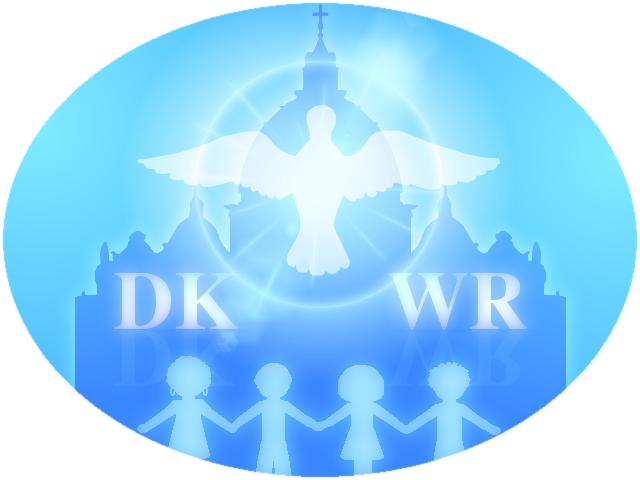 VIII DIECEZJALNY KONKURS WIEDZY RELIGIJNEJdla uczniów szkół podstawowych etap diecezjalnyOrganizator:	Wydział Katechetyczny Kurii Biskupiej w Koszalinie przy współpracy Centrum Edukacji Nauczycieli w KoszaliniePatronat honorowy: 	J. E. ks. bp senior Paweł CieślikDrogi Uczniu,Test składa się z 33 zadań, na ich rozwiązanie masz 45 minut. W zadaniach zamkniętych zaznacz krzyżykiem jedną, poprawną odpowiedź. Jeśli się pomylisz, źle zaznaczoną odpowiedź otocz kółkiem i zaznacz właściwą.W zadaniach otwartych wpisz poprawną odpowiedź w wyznaczonym miejscu.		Maksymalnie możesz uzyskać 55 punktów.									Powodzenia !1.Słowa „z rodu Dawida” (Łk 1,27) potwierdzają pochodzenie Józefa z tego pokolenia. Wymień dwóch świętych, którzy mówią wyraźnie o przynależności Maryi do pokolenia Dawida.…………………………………………………………………………………………………………………………………………………………….2.Który autor biblijny, w swoich listach, wzywał wiernych do modlitwy słowami „Nieustannie się módlcie”?św. Janśw. Judaśw. Pawełśw. Piotr3.Jak w środowiskach pustelniczych i zakonnych nazywano krótkie, zwarte formuły wielokrotnie powtarzane, które skupiały myśli, a serca wznosiły ku Bogu?……………………………………………………………………………………………………………………………………………………………. 4.Jak Jan Paweł II wyraził istotę różańca? Wybierz i wpisz dwa brakujące słowa.Boga	  przekonać	  Maryi 	        prowadzić	       Chrystusa	        przymusić	„Różaniec ma …………………………………………………… ducha do zasmakowania w poznawaniu ……………………………………….. .5.Na jaką niedzielę Episkopat Polski napisał List „Objawienie Boże a objawienia prywatne”?Niedzielę BiblijnąNiedzielę Chrztu PańskiegoNiedzielę PalmowąNiedzielę Wielkanocną6.Kto jest jedynym, doskonałym i ostatecznym Słowem Ojca?…………………………………………………………………………………………………………………………………………………………….7.Objawienia prywatne są dawane ludziom w dwóch postaciach. Jedna z nich to głębokie przeżycia religijne. Wymień drugą.…………………………………………………………………………………………………………………………………………………………….8.Czemu służą objawienia prywatne? Podaj trzy przykłady.…………………………………………………………………………………………………………………………………………………………….…………………………………………………………………………………………………………………………………………………………….…………………………………………………………………………………………………………………………………………………………….9.Podkreśl zdanie prawdziwe.Objawienia prywatne to pomoc, którą otrzymujemy i musimy z niej korzystać.Objawienia prywatne to pomoc, którą otrzymujemy, ale nie mamy obowiązku z niej korzystać.10.Na zakończenie którego objawienia miał miejsce cud słońca?trzeciegoczwartegopiątegoszóstego11.Wpisz poprawny rok wydarzenia.W ……………………. roku biskup z Leira wydał orzeczenie o wiarygodności objawień fatimskich.W ……………………. roku papież Pius XII oddał w opiekę cały świat Niepokalanemu Sercu Maryi.W …………………... roku papież Pius XII ofiarował Rosję Niepokalanemu Sercu Maryi.12.Za co Jan Paweł II dziękował Maryi podczas pielgrzymki do Fatimy 13 maja 1982 r.?…………………………………………………………………………………………………………………………………………………………….13.Jak długo Papież modlił się przed figurą Matki Bożej Fatimskiej w kaplicy objawień?dziesięć minutpół godzinyczterdzieści minutgodzinę14.Uzupełnij pierwsze zdanie hymnu Magnificat.„Wielbi dusza moja ……………………………………… i raduje się duch mój w ………………………………………. , moim ……………………………………… .15.Zaznacz literą P zdanie prawdziwe, a literą F zdanie fałszywe.16.Jak długo Maryja przebywała u Elżbiety?około miesiącaokoło dwóch miesięcyokoło trzech miesięcyokoło pół roku17.Kto jest autorem komentarza do słów: „Wielokrotnie i na różne sposoby przemawiał niegdyś Bóg do ojców przez proroków, a w tych ostatecznych dniach przemówił do nas przez Syna”?św. Jan Chrzcicielśw. Jan z Dukliśw. Jan Kantyśw. Jan od Krzyża18.Uzupełnij zdanie z Katechizmu Kościoła Katolickiego. „Chociaż jednak Objawienie zostało już ………………………………………………….. , to nie jest jeszcze całkowicie …………………………………………………. .”19.Jaka instytucja Kościoła kieruje zmysłem wiary wiernych w rozróżnianiu i przyjmowaniu tego, co w objawieniach prywatnych stanowi autentyczne wezwanie Chrystusa lub świętych skierowane do Kościoła?…………………………………………………………………………………………………………………………………………………………….20.Uzupełnij słowa, którymi Jan Paweł II rozpoczął homilię wygłoszoną w Fatimie 13 maja 2000 r.„Wysławiam Cię, Ojcze, że zakryłeś te rzeczy przed …………………………………………………………………………… , a objawiłeś je  ……………………………………………. .” 21.Podkreśl imię jednego z trojga dzieci, które powiedziało: „Płonęliśmy w tym świetle, jakim jest Bóg, a nie paliło nas”? Franciszek		Hiacynta		Łucja22.Która postać ze Starego Testamentu miała odczucie, że Bóg to światło, które płonie, ale nie pali?AbrahamDawidMojżeszSalomon23.Dlaczego Maryja przybyła do Fatimy prosić ludzi, żeby „nie obrażali już nigdy Boga, Naszego Pana, który tak bardzo jest obrażany”?…………………………………………………………………………………………………………………………………………………………….24.Do kogo Papież skierował ostatnie słowa homilii wygłoszonej w Fatimie 13 maja 2000 r.?dziecirodzicówkapłanównauczycieli25.Jak byli ubrani niektórzy chłopcy i dziewczęta obecni na spotkaniu z Janem Pawłem II w Fatimie?…………………………………………………………………………………………………………………………………………………………….26.Uzupełnij słowa Papieża:„Matka Boża potrzebuje was wszystkich, aby pocieszyć Jezusa, który jest ……………………………………….     z powodu krzywd, które Mu się wyrządza. Ona potrzebuje waszych …………………………………………. i ofiar za grzeszników.”27.Ile lat żyła Siostra Łucja?87899810028.Co było najważniejsze w życiu Siostry Łucji i stało się głównym akcentem jej testamentu?…………………………………………………………………………………………………………………………………………………………….29.Wymień trzy wezwania do wierności, które Siostra Łucja pozostawiła w testamencie.…………………………………………………………………………………………………………………………………………………………….…………………………………………………………………………………………………………………………………………………………….…………………………………………………………………………………………………………………………………………………………….30.W jakim dokumencie Jan Paweł II zachęca do modlitwy różańcowej?AdhortacjiEncykliceKonstytucji apostolskiejLiście apostolskim31.W czasach herezji modlitwy różańcowej używali:benedyktynidominikaniefranciszkaniejezuici32.Modlitwa różańcowa opisuje:główne momenty z życia Jezusa Chrystusawszystkie momenty z życia Jezusa Chrystusanarodziny i śmierć Jezusa Chrystusadziałalność publiczną Jezusa Chrystusa33.Uzupełnij zdania wyrazami z ramki. Wstaw jeden wybrany wyraz do każdego zdania. a) Modlitwa różańcowa pozwala Maryi ………………………………………………… ludzi dopóki Chrystus się      w nich nie ukształtuje.b) Modlitwa różańcowa umacnia ………………………………………………. wiernych z Chrystusem.c) Maryja żyje tylko i wyłącznie w ……………………………………………….. i ze względu na Chrystusa.d) Różaniec z natury swej wymaga odmawiania w rytmie …………………………………………… refleksji.e) Różaniec był ……………………………………………… modlitwą rodziny i za rodzinę.Imię i nazwiskouczestnikaNazwa szkołyImię i nazwisko opiekunaLiczbapunktówHymn Magnificat jest dokładnym powtórzeniem słów Maryi.Hymn Magnificat został ułożony w oparciu o pewne prawzory ze Starego Testamentu.Czasowniki opisujące działania Boga dotyczą tylko wydarzeń z historii Izraela.